Fitchburg State UniversityEDUCATOR ProgramsComprehensive Syllabus Course Title: Understanding the Whole Learner: An Occupational Therapy Approach to Supporting Individuals with CVI for Clinicians and Educational Team MembersCredit Hours: 3.0 Number of Class Meetings (Asynchronous): 8  	Number of Contact Hours: 40Instructor: Nikoletta Livingston, OTD, OTR/L			Telephone: 617-972-7633	E-mail: nikoletta.livingston@perkins.orgCOURSE DESCRIPTION:This eight week, asynchronous, online course is geared towards developing a greater understanding of cortical/cerebral visual impairment (CVI) for the occupational therapist, and other educational team members. It will review the neurological foundations of visual perception and sensory basis of vision and development, as well as delve into occupational therapy evaluation and intervention procedures for learners with CVI. If you plan on matriculating into a graduate program at Fitchburg State University, please be aware that twelve semester hours of Fitchburg State University credit taken within a year prior to the student’s admission may be applied to the degree program with the approval of the program chairperson. Anything over 12 credits prior to matriculation will NOT be accepted towards the degree.TEXTS: Required texts will consist of resources, articles, webinars, and other documents from the existing CVI and occupational therapy literature. All texts will be provided by the instructorOFFICE HOURS: Office hours will be held on 3 scheduled opportunities throughout the course; on Tuesday evenings, from 7-8pm EST. Office hours will be accessible via a Google Meet link, and offer an opportunity to discuss course materials, review assignment questions, and connect with other course participants. If an alternative time is necessary, please reach out to make an appointment. Schedule: Week 3: February 7, 2023Week 5: February 21, 2022Week 7: March 7, 2023LEARNING OUTCOMES:Fitchburg State University Teacher Education Conceptual Framework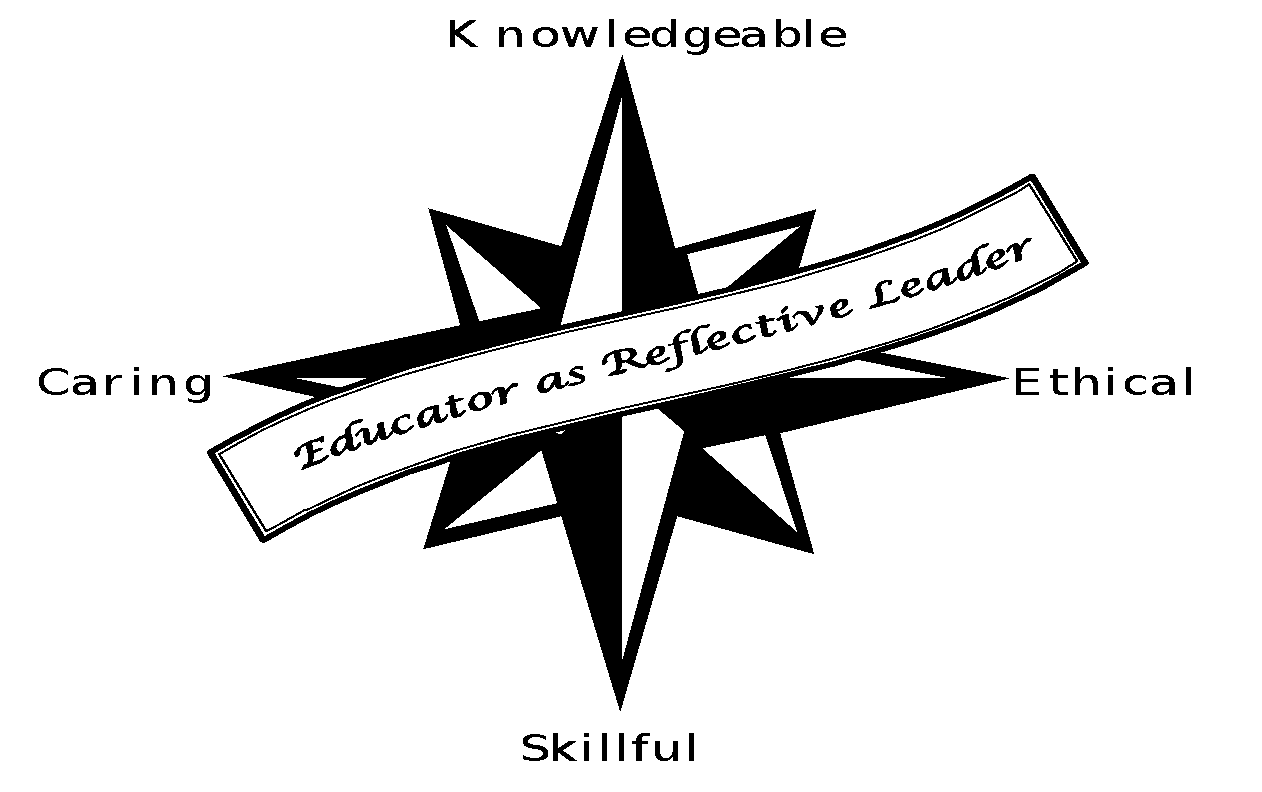 This course will address the dispositions of the Conceptual Framework in the following way(s):Knowledge:  As a result of the learning experiences in the course, active participants will:Demonstrate greater understanding of the neurological foundations of development, particularly visual perceptionArticulate the role of sequential development, and the disruptions caused by, or affected by, CVIRecognize the role of the occupational therapist on the educational team of a learner with CVI, especially with regard to access to the ECC.Understand the foundations of sensory processing and the interplay between sensory and motor skills on the adaptive function of children with CVI.Evaluate the impact of CVI on occupational performance, and recognize the unique elements of CVI on occupational therapy evaluation and intervention.Skill: As a result of the learning experiences in the course, active participants will:Articulate the role of the occupational therapist on the CVI teamDetermine approaches for effective occupational therapy evaluation for learners with CVIDevelop methods for collaborative evaluation for learners with CVIDemonstrate best practices for occupational therapy intervention for learners with CVICaring: As a result of the learning experiences in the course, active participants will:Foster interdisciplinary and collaborative approaches for supporting learners with CVI in the school settingRecognize the impact of CVI on occupational performance in a variety of contexts, with an emphasis on advocacy and equity.Develop tools, methods, or approaches for creating more accessible environments for learners with CVI across settingsEthics: As a result of the learning experiences in the course, active participants will:Demonstrate a full understanding of the application of the occupational therapy code of ethics to the evaluation and treatment of learners with CVIINSTRUCTIONAL STRATEGIES   X    	Lecture						     	Data Collection and Analysis	  X   	Discussion/Questioning				     	Pre-Practicum     _	Laboratory						     	Role Playing/Simulation	  X   	Problem Finding/Solving				     	Independent Learning  X  	Discovery				 		     	Field Trips     _	Interviewing						     	Computer Applications     _	Collaborative Learning Groups			  X   	Viewing or Listening to,   X   	Reflective Responses					Followed by Discussing  X  	Creating Visual Illustrations of Concepts		     	Other______________Technology Initiatives:Users of the Fitchburg State University technology systems are subject to all applicable federal, state, and international technology laws.  Questions regarding regulations may be directed to the Office of Information Technology.Candidates will utilize technology in order to:Access pre-recorded lectures, digital learning materials, and required readingsParticipate in live class meetingsComplete required assignmentsReview literature and evidenceCommunicate with peers and instructor COURSE REQUIREMENTS:Preparation & ParticipationAs an asynchronous course, your success depends heavily on your self-guided participation. All candidates will be expected to complete a weekly pre- and post-content survey documenting their knowledge changes, as well as lingering questions after delving into the weekly content. Additionally, candidates should plan to support their participation though completion of at least one of the following:Attendance of at least 1 office hours sessionORSharing of at least 1 resource, material, conference, etc., with other course participantsWeekly DiscussionDiscussion questions will be assigned weekly related to the course content. All participants are expected to complete a thoughtful discussion post no later than midnight on Thursday of the content week. Participants are expected to offer at least two thoughtful replies by Sunday of the content week. Weekly AssignmentsA weekly assignment will be set based on the content of the week, progressively following a case study of the participant’s choosing. Timely submission, quality work, and thoughtful questions are expected. See further detail below. EVALUATION POLICY:A breakdown of course expectations and evaluation can be found belowLate WorkIn light of extenuating circumstances, late work may be accepted given at least 48 hours advanced notice. For each day late, 10% of possible points will be deducted from the potential achievable points (i.e. A 16 point assignment submitted 2 days late can earn a maximum of 12.8 points). FITCHBURG STATE UNIVERSITY GRADUATE GRADING SYSTEM4.0		95 - 100		A3.7		92 - 94			A-3.5		89 - 91			A-/B+3.3		86 - 88			B+3.0		83 - 85			B2.7		80 - 82			B-2.5		77 - 79			B-/C+2.3		74 - 76			C+2.0		71 - 73			C	0.0		  0 - 70			FW		WithdrawnIN		IncompleteIP		In-ProgressRUBRICSPre/Post Surveys1 Point Possible per Survey, 2 Total per WeekDiscussion PostsA score of zero points will be assigned to missing or incomplete workWritten AssignmentsA score of zero points will be assigned to missing or incomplete workCOURSE CONTENT/TOPICAL OUTLINEBelow, find the weekly content guide, including information to be addressed, weekly readings, assignments, and weekly discussion questions.Fitchburg State University encourages all Extended Campus students to take advantage of our online student services.  We have created a “virtual student center” just for you.  Here you will find access to Counseling Services, Career Services, The candidate Activity Center, the university bookstore and many other helpful links.  You can access our student center by going to the university homepage at http://www.fitchburgstate.edu and clicking on Offices and Services.  Scroll down and click on Extended Campus Center.  You will find links to Library Services, our Virtual Student Center and other important information.FITCHBURG STATE UNIVERSITY DISTANCE LEARNING & EXTENDED CAMPUS LIBRARY SERVICESThe Gallucci-Cirio Library at Fitchburg State University provides a full range of library services including borrowing privileges; document delivery (books and articles mailed to your home); Interlibrary Loan; reference assistance via: phone, email, IM, Blackboard’s Collaborate tools, Skype and in-person; library instruction via online and in-person at extended campus sites; research help and more. Any questions relating to library services should be directed to the E-Learning & Instruction Librarian, at 978-665-3062 or dllibrary@fitchburgstate.edu. There is also a special section for Distance Learning and Extended Campus Services at http://fitchburgstate.libguides.com/dlservices outlining the wide range of services available to you and how to access them.  Activate your library account online through our ILLiad system at https://fitchburgstate.illiad.oclc.org/illiad; from here you can access articles, books, and media. request forms to get items from our library and from other libraries. If you haven't used ILLiad before, you will need to click on the "First Time User? Create Your Account" link and set up your account. Candidates who are currently registered with the university may access any of the library’s subscription databases, including an increasing number with full-text, by visiting the Gallucci-Cirio Library’s homepage at http://www.fitchburgstate.edu/academics/library and clicking on the Research Databases button in the center of the page. Select the resource you want to access from the alphabetical or subject listing. Once you click on the database title you will be prompted for your Falcon Key logon information; this is the same logon you will use for your Fitchburg State email account and if you have any online Blackboard courses. If you do not know your Falcon Key username and password or if you have any problems logging in, contact the university’s Technology Help Desk at 978-665-4500 or helpdesk@fitchburgstate.edu. The Library can issue you a temporary guest login to access the library's databases while the Technology Department is setting up your account: contact us at 978-665-3062 or dllibrary@fitchburgstate.eduAll registered Fitchburg State University candidates are eligible for a Fitchburg State University OneCard ID which also serves as his/her library card. If you have not received your OneCard yet, you can still access all of our online services as long as you have activated your library account through ILLiad. After activation by the Gallucci-Cirio Library and receipt of your OneCard, candidates may access participating Massachusetts State College/University Libraries and you may request an ARC Card to access participating libraries in the Academic and Research Collaborative (ARC) during the current semester. OneCards are available on campus all year round.  Candidates wanting a OneCard must either complete the online Extended Campus OneCard request form at http://www.fitchburgstate.edu/offices-services-directory/onecard/extended-campus-onecard/ or present a course registration confirmation at the One Card Office in the Anthony Building of the main campus.  Please call 978-665-3039 for available times or if you have any questions about your One Card.  UNIVERSITY AND EDUCATION UNIT POLICIESPolicy on DisabilityDisability Services is the primary support system for candidates with disabilities taking classes in the day and evening divisions.  The office is located on the third floor of the Hammond Building and can be reached at 978-665-4020 (voice/relay).  If you need course adaptations or accommodations because of a disability, please make an appointment with me at the beginning of the course to discuss how we can best accommodate your needs.Attendance and ParticipationAs an emerging professional, you are expected to attend every class session, to be on time, and to communicate with the instructor regarding any absences.  Absences and tardiness may result in a permanent grade change.  Attendance at all pre-practicum sessions is mandatory. Participation in class discussions and cooperative groups is expected.  All candidates are responsible for meeting required deadlines on projects and assignments; your ability to complete tasks in a timely fashion demonstrates professional maturity and an ability to organize and manage time.  Completion of assigned reading is imperative to your individual development as a professional.All of these behaviors regarding attendance, preparation, and meeting deadlines are critical for successful teaching and thus are factored into the final grade.   Education Unit Computer Literacy RequirementAll assignments must be typed, doubled-spaced, and use APA format when appropriate.  Refer to Internet Resources for Writing on the Fitchburg State University website for assistance. You are expected to use word processing for all assignments (unless otherwise instructed).  You are expected to use the eLearning platform for all dialogue with classmates, submitting assignments, and access to the course material. Grade AppealIf you disagree with the evaluation of your work or believe an improper grade has been assigned, an appeal may be followed.  Please discuss the matter with the instructor and refer to the Fitchburg State University Grade Appeal Policy in the university catalog. Academic Integrity PolicyThe faculty in the Education Unit at Fitchburg State University affirm that work submitted in fulfillment of course requirements will be solely that of the individual candidate and all other sources will be cited appropriately.  University Academic Integrity Policy, as outlined in the University Catalog, will be strictly adhered to.Copyright PolicyYou are reminded that, in preparing handouts for peers or the instructor, reproduction of copyrighted material without permission of the copyright owner is illegal.  Such unauthorized copying may violate the rights of the author or publisher.  Fitchburg State University adheres to federal laws regarding use of copyrighted materials.  See the Electronic Use of Copyrighted Materials on the Fitchburg State University website for more details.READINGS AND RESOURCESAmerican Occupational Therapy Association. (2020). Occupational therapy practice framework: Domain and process (4th ed.). American Journal of Occupational Therapy, 74(Suppl. 2), 7412410010. https://doi. org/10.5014/ajot.2020.74S2001. Baker-Nobles, L., Rutherford, A. (1995). Understanding cortical visual impairment in children. The American Journal of Occupational Therapy 49(9). pp. 899-903. Batorowicz, B., King, G., Mishra, L., Missiuna, C. (2015). An integrated model of social environment and social context for pediatric rehabilitation. Disability and Rehabilitation 38 (12). doi: 10.3109/09638288.2015.1076070.Bauer, C. M., Papadelis, C. (2019). Alterations in the structural and functional connectivity of visuomotor network of children with periventricular leukomalacia. Seminars in Pediatric Neurology (31) pp. 48-56. doi: 10.10.16/j.spen.2019.05.009.Belyaeva, E., Kartashova, O., Sokolaeva, N., Snezhko, Z., Spichak, V. (2021). Effects of visual impairment on sensory integration and new opportunities for inclusive education. Bangladesh Journal of Medical Science 20(4). doi: 10.3329/bjms.v20i4.54138. Bingöl-Kiziltunç, P., Sahli, E., Bektas, O., Akinci Götas, O., Yüksel, M. F., Idil, A. (2022). Ocular and cerebral causes of visual impairment in young children and a new scoring system to evaluate visual function. International Ophthalmology (42). doi: 10.1007/s10792-021-02187-0.Blackstone, S. W., Luo, F., Canchola, J., Wilkinson, K. M., Roman-Lantzy, C. (2021). Children with cortical visual impairment and complex communication needs: Identifying gaps between needs and current practice. Language Speech and Hearing Services in School. pp. 1-18.Blaylock, S. E., Barstow, B. A., Vogtle, L. K., Bennett, D. K. (2015). Understanding the occupational performance experiences of individuals with low vision. British Journal of Occupational Therapy 78(7). doi: 10.1177/0308022615577641.Boettcher, S. E. P., Gresch, D., Nobre, A. C., van Ede, F. (2021). Output planning at the input stage in visual working memory. Science Advances 7. eabe8212 (2021). Cahill, S. M., Beisbier, S. (2020). Occupational therapy practice guidelines for children and youth ages 5-21 years. The American Journal of Occupational Therapy 74(4). doi: 10.5014/ajot.2020.744001. Cemali, M., Pekçetin, S., Aki, E. (2022). The effectiveness of sensory integration interventions on motor and sensory functions in infants with cortical vision impairment and cerebral palsy: A single blind randomized controlled trial. Children 9. doi: 10.3390/children9081123. Chokron, S., Dutton, G. N. (2016). Impact of cerebral visual impairment on motor skills: Implications for developmental coordination disorders. Frontline Psychology 7. doi: 10.3389/fpsyg.2016.01471.Chhablani, P. P., Kekunnaya, R. (2014). Neuro-ophthalmic manifestations of prematurity. Indian Journal of Ophthalmology 62 (10). doi: 10.4103/0301-4738.145990.Ek, U., Fellenius, K., Jacobson, L. (2003). Reading acquisition, cognitive and visual development, and self-esteem in four children with cerebral visual impairment. Journal of Visual Impairment and Blindness. pp. 741-754. Ely, M. S. (2016). Cerebral/cortical visual impairment (CVI): The responsibility of practitioners in the field of visual impairment in a changing landscape. Journal of Visual Impairment and Blindness. pp. 201-206. Fazzi, E., Micheletti, S., Calzo, S., Merabet, L., Rossi, A., Galli, J. (2021). Early visual training and environmental adaptation for infants with visual impairment. Developmental Medicine and Child Neurology. doi: 10.111/dmcn.14865. Ferreira, A. I., Quintão, C., Quaresma, C. (2021). Assessment of visumotor and visual perception skills in children: A new proposal based on systematic review. Doctorcal Conference on COmputing, Electrical, and Industrial Systems (DoCEIS). pp. 273-284. Galletti, C., Gamberini, M., Fattori, P. (2022). The posterior parietal area V6A: An attentionally-modulated visomotor region involved in the control of reach-to-grasp action. Neuroscience and Biobehavioral Reviews 141. doi: 10.1016/j.neubiorev.2022.104823. Ghahghaei, S., Harris, S., Sigh, D,, Chanda, A. (2021). The spectrum of reading difficulties in children with cerebral visual impairment (CVI): A qualitative study. Investigative Ophthalmology & Visual Science 62 (3565). Gire, C., Garbi, A., Zahed, M., Anzola, A. B., Tosello, B., Datin-Darriere, V. (2022). Neurobehavioral phenotype and dysexecutive syndrome of preterm children: Comorbidity or trigger? An Update. Children 9(239). doi: 10.3390/children9020239. Goodale, M. A. (2013). Separate visual systems for perception and action: A framework for understanding cortical visual impairment. Developmental Medicine & Child Neurology 55 (s4). doi:10.1111/dmcn.12299.Goodenough, T., Pease, A., Williams, C. (2021). Bridging the gap: Parent and child perspectives of living with cerebral visual impairments. Frontiers in Human Neuroscience 15. doi: 10.2289/fnhum.2021.689683. Gore, A., Venkitaraman, V., Iyer, S., Kerkar, S., Gogri, P. (2020). Correlation between visual impairments and hand function in children with cerebral palsy. International Journal of Research and Review 7 (10). pp. 58-65. Han, Z., Sereno, A. (2022). Modeling the ventral and dorsal cortical visual pathways using artificial neural networks. Neural Computations (34) pp. 138-171. doi: 10.1162/neco_a_01456. Harpster, K., Hamilton, S., Lusk, K. E., Seastone, A. M., Fox, A., Rice, M. L., Schwartz, T. (2022). Exploring the need for education on cortical visual impairment among occupational therapy professionals and teachers of students with visual impairments. Journal of Visual Impairment and Blindness 116(4). pp. 451-460. doi. 10.1177/014582X221116642. Itzhak, B. N., Franki, I., Jansen, B., Kostkova, K., Wagemans, J., Ortibus, E. (2022). An individualized and adaptive game-based therapy for cerebral visual impairment: Design, development, and evaluation. International Journal of Child-Computer Interaction 31 (100437). doi: 10.1016/j.ijcc.2021.100437.Lidstone, D. E., Mostofsky, S. H. (2021). Moving toward understanding autism: Visual-motor integration, imitation, and social skill development. Pediatric Neurology. doi: 10.1016/j.pediatrneurol.2021.06.010.Linzarini, A., Cebotari, V., Richardson, D., Vrolijk, M., Cunsolo, S. (2021). How enriching sensory awareness develops and affects well-being throughout childhood.  Innocenti Working Papers no. 2021-12. UNICEF Office of Research. Innocenti, Florence.Lueck, A. H., Dutton, G. N., Chokron, S. (2019). Profiling children with cerebral visual impairment using multiple methods of assessment to aid in differential diagnosis. Seminars in Pediatric Neurology 31(5). doi: 10.1016/j.spen.2019.05.003. MacLean, J., Finkelstein, S. A., Paredes-Echeverri, S., Perez, D., Ranford, J. (2022). Sensory processing difficulties in patients with functional neurological disorder: Occupational therapy management strategies and two cases. Seminars in Pediatric Neurology 41: 100951. doi: 10.1016/j.spen.2022.100951. Manley, C. E., Bennett, C. R., Merabet, L. B. (2022). Assessing higher-order visual processing in cerebral visual impairment using naturalistic virtual-reality-based visual search tasks. Children 9 (1114). doi: 10.3390/children9081114. Martinez-Trujillo, J. (2022). Visual attention in the prefrontal cortex. Annual Review of Vision Science 8. doi: 10.1146/annurev-vision-100720-031711.Marshall, A. C., Gentsch-Ebrahimzadeh, A., Schütz-Bosbach, S. (2022). From the inside out: Interoceptive feedback facilitates the integration of visceral signals for efficient sensory processing. NeuroImage 251. doi: 10.1016/j.neuroimage.2022.119011. McLinden, M., Douglas, G., Cobb, R., Hewett, R., Ravenscroft, J. (2016). ‘Access to learning’ and ‘learning to access’: Analysing the distinctive role of specialist teachers of children and young people with vision impairments in facilitating curriculum access through an ecological systems theory. British Journal of Visual Impairment 34 (2), pp. 177–195. https://doi.org/10.1177%2F0264619616643180Merabet, L., Mayer, D. L., Bauer, C. M., Write, D., Kran, B. (2017). Disentangling howthe brain is "wired" in cortical (cerebral) visual impairment. Seminars in Pediatric Neurology 24 (2), pp. 83–91. doi: 10.1016/j.spen.2017.04.005.Pease, A., Goodenough, T., Sinai, P., Breheny, K., Wantabe, R., Williams, C. (2021). Improving outcomes for primary school children at risk of cerebral visual impairments (the CVI project): Study protocol for the process.Pehere, N., Choigule, P., Dutton, G. N. (2018). Cerebral visual impairment in children: Causes and associated ophthalmological problems. Indian Journal of Ophthalmology 66 (6), doi:10.4103/ijo.IJO_1274_17.Philip, S., Ventura, L., Adio, A., Pehere, N., Lawrence, L. (2022). Early assessment and intervention for children with cerebral visual impairment and cerebral palsy in low resource settings. Better Together 2022 AusACPDM/IAACD. Retrieved from: https://storage.unitedwebnetwork.com/files/876/ed1244c6dbc85c4454599ba11742bb58.pdf. Pilling, R. F. (2022). Make it easier: 3 word strategies to help children with cerebral visual impairment use their vision more effectively. The Royal College of Ophthalmologists. doi: 10.1038/s41433-021-01920-4. Pisella, L., Vialatte, A., Martel, M., Prost-Lefebvre, M., Caton, C., Stalder, M…Gonzalez-Monge, S. (2020). Elementary visuospatial perception deficit in children with neurodevelopmental disorders. Wiley Online Library: In Press. Hal-03008937. Preibler, L., Jovanovic, B., Munzert, J., Schmidt, F., Fleming, R. W., Schwarzer, G. (2021). Effects of visual and visual-haptic perception of material rigidity on reaching and grasping in the course of development. Acta Psychologica. doi: 10.1016/j.actpsy.2021.103457. Puzniak, R. J., Prabhakaran, G. T., Buentjen, L., Schmitt, F. C., Hoffman, M. B., (2020). Tracking the visual system-from the optic chiasm to primary visual cortex. Zeitschrift für Epileptologie. doi: 10.1007/s10309-020-00384-y. Schoessow, K. (2010). Shifting from compensation to participation: a model for occupational therapy in low vision. British Journal of Occupational Therapy 73(4). doi: 10.4276/030802210X12706313443947. Schott, N., Haibach-Beach, P., Knöpfle, I., Neuberger, V. (2021). The effects of visual impairment on motor imagery in children and adolescents. Research in Developmental Disabilities 109. doi: 10.1016/j.ridd.2020.103835. Schraauwers, R., Van Genderen, M., Bals, I., Dekker-Pap, M., Pilon-Kamsteeg, F., Vancleef, K. (In Press). A qualitative exploration of the early signs of cerebral visual impairment in preschool children. doi: 10.31234/osf.io/j5xad.Schröder, E., Gredebäck, G., Gunnarsson, J., Lindskog, M. (2018). Play enhances visual form perception in infancy-an active training study. Developmental Science. doi: 10.1111/desc.12923. Sen, S., Singh, P., Saxena, R. (2021). Management of amblyopia in pediatric patients: Current insights. The Royal College of Ophthalmologists. doi: 10.1038/s41433-021-01669-w.Sigurdardottir, H. M., Olafsdottir, I. M., Devillez, H. (2021). Words as visual objects: Neural and behavioral evidence for high-level visual impairments in dyslexia. Brain Sciences 11(1427). doi: 10.3390/brainsci11111427. Smith, A. (2021). Cortical visual area CSv as a cingulate motor area: a sensorimotor interface for the control of locomotion. Brain Structure and Function. doi: 10.1007/s00429-021-02325-5. Wilkie, J. C., Rychman, N. A., Tippett, L. J., Lambert, A. J. (2022). A test of the unified model of vision and attention: Effects of parietal-occipital damage on visual orienting. Neuropsychologia 168. doi: 10.1016/j.neuropsychologia.2022.108185. Zhang, Y., Li, R., Miao, X., Cheng, L. J., Lau, Y. (2022). Virtual motor training to improve the activities of daily living, hand grip, and gross motor function among children with cerebral palsy: Meta regression analysis. Gait and Posture 91. doi: 10.1016/j.-gaitpost.2021.10.046. Week & Content AreaAssignmentDescription Due DateWeek 1: Developmental Sequences & Neurological FoundationsIntroductory Case ReviewReview student file and complete file review form to identify common neurological underpinnings of CVI.January 29, 2023Week 2: CVI Big Ideas & OTStudent Schedule & ECC AccessReview the student schedule and complete an ECC worksheet to identify gap areas for OT support.February 5, 2023Week 3: Sensory Processing & CVITeam Reference Tool: Sensory Profile Handout Based on a student profile, develop a handout for team members supporting sensory processing & visual function.February 12, 2023Week 4: Sensorimotor Foundation & IntegrationVisomotor Assessment WebquestCompare and contrast two assessment tools used to assess visual motor function in the OT setting.February 19, 2023Week 5: CVI & Occupational PerformanceOccupational ProfileDevelop an occupational profile of case student based on review of OT scope & occupational performance impacts of CVI.February 26, 2023Week 6: OT Evaluation for Learners with CVIPost-Evaluation Reference Tool DevelopmentCreate a one page handout for team members highlighting key points from assessment reports for functional implementation.March 5, 2023Week 7: OT Intervention for Learners with CVITreatment PlanDevelop a collaborative treatment plan (clinical or educational) based on student profile and integrating previously identified evidence.March 12, 2023Week 8: Putting it all TogetherFinal DiscussionReflect on knowledge gained, and areas for continued growth.March 19, 2023Content AreaDescription & ValueTotal PointsParticipationWeekly Pre/Post survey Weeks 1-7 (1 Point Each, x2)Week 8 Final Survey (6 Points)20 Total PointsWeekly Discussions9* Total Discussions & ResponsesWeeks 1-8 (8 Points Each)*Introductory post not graded64 Total PointsWeekly Assignments7 Total Assignments (16 Points Each)No assignment week 8112 Total PointsEngagement1 Office Hour AttendedOR1 Resource Shared4 Total Points200 Possible Total Points200 Possible Total Points200 Possible Total Points10Pre-Survey Completed prior to accessing weekly contentNot completed prior to accessing weekly contentPost-SurveyCompleted after accessing weekly contentNot completed after accessing weekly content842ContentThoughtful. Clearly addresses the prompt. Offers examples, experiences, and/or relevant references. Clear connections to weekly content.Partially addresses the prompt. May offer minimal examples or connections to content.Does not clearly address the prompt.StructureComplete and concise, free of grammatical errors. Minor grammatical errors present.Several grammatical errors present.ResponseAt least 2 meaningful responses or engagement with peers.At least 1 response or engagement with peers.Brief or missing responses or engagement with peers. 161284ContentInformation is relevant to weekly content, and thoroughly fulfills assignment directions.Information is relevant to weekly content, and partially fulfills assignment directions.Information is somewhat relevant to weekly content and partially fulfills assignment directionsInformation is minimally relevant to weekly content and does not adequately fulfill assignment directions.StructureTemplate is effectively utilized and completely and thoughtfully filled out. Free of grammatical errorsTemplate is utilized and completely filled out. Minor  grammatical errors present.Template is minimally utilized. Moderate grammatical errors present.Template is poorly utilized and incomplete. Significant grammatical errors present.TheorySound clinical reasoning /educational judgment is present in decisions and recommendations put forth.Minor concerns in clinical reasoning/educational judgmentPoor clinical reasoning /educational judgment is present in decisions and recommendations put forth.Clinical reasoning/educational judgment is significantly lacking.PresentationSubmitted on time. Could be disseminated to team members for access and use.Could be disseminated with minor (<5) edits.Could be disseminated with significant (>10) edits.Could not be disseminated without major adjustment.Week 1Neurological Foundations of Function & DevelopmentPre-Content SurveyComplete prior to accessing course materialsLecture 1Listen: Neurological Background Overview Lecture 2Listen: Vision, Development, and Occupational Performance Required ReadingRead the following:Bauer & Papadelis 2019Bingol-Kiziltunc et al., 2022Chhablani & Kekunnaya 2014Goodale 2013Han & Sereno 2022Merabet et al., 2017Pehere, Chougule,  & Dutton 2018Puzniak et al., 2020Schraauwers et al., 2020Assignment 1: Case ReviewDue January 29, 2022For the duration of the course, select one student with whom you currently work, or have worked with in the past. This case will follow the path of the course and be utilized for the remaining assignments. If you do not have access to a student file, an alternate case study will be provided. This week’s course content and readings lay out some common neurological underpinnings of CVI diagnosis. Using the provided case study, or the file of a student you work with, review their file for early developmental indicators of CVI. Fill out the provided template with your observations regarding their neurological profile, visual behaviors, and other variables that may impact development and adaptive functioning.Discussion 1Post by ThursdayReply (2) by SundayShare observations from your file review:What formal diagnosis(es) were present in the early file?What red flags were identifiable/what indicators did you notice of potential developmental delays?What questions do you have about the student after reviewing their file?Offer at least 2 responses to othersPost-Content SurveyComplete at conclusion of weekly materialWeek 2 Understanding the Relationship Between CVI & OTPre-Content SurveyComplete prior to accessing course materialsLecture 1Listen: OT & Whole-Person ApproachesLecture 2Listen: OT, CVI, and the ECCRequired ReadingRead the following:Baker-Nobles & Rutherford 1995Cahill & Beisbier 2020Harpster et al., 2022Lueck, Dutton & Chokron 2019OT Practice FrameworkMcLinden et al., 2016Schoessow 2010Sen, Singh, & Saxena 2021Assignment 2: Student Access to ECCDue February 5, 2023Using your student case, or the provided case study, review the student’s daily schedule. Comparing the schedule with what you know about the student, their needs, and the tenets of the expanded core curriculum, complete the ECC worksheet to identify potential gaps and areas for OT support or collaboration.Discussion 2Post by ThursdayReply (2) by SundayFor OTs:Where have you seen a need or intervened when it comes to your student’s access of the ECC? How could OT be participating more in delivering the ECC in your setting?Non-OTsHow do you collaborate with OTs to support access to the ECC? How can OTs better support access to the ECC?Offer at least 2 responses to othersPost-Content SurveyComplete at conclusion of weekly materialWeek 3 Sensory Processing & CVIPre-Content SurveyComplete prior to accessing course materialsLecture 1Listen: Introduction to the 8 Sensory SystemsLecture 2Listen: Sensory Systems Part 2-Impact on Occupational PerformanceRequired ReadingRead the following:Belyaeva et al., 2021Cemali, Pekcetin, & Aki 2022Linzarini et al., 2021MacLean et al., 2022Marshall, Gentsch-Ebrahimzadeh & Schutz-Boscbach 2022Assignment 3: Sensory Profile Team HandoutDue February 12, 2023Reviewing your student’s file, or the provided case file, complete the sensory profile handout as best you can. Using that information, create a one page handout for the team based on the student’s sensory presentation & CVI needs.Discussion 3Post by ThursdayReply (2) by SundayAfter reading about the sensory systems, what personal sensory preferences or “quirks” do you see in your own profile? How do you meet or compensate for those needs? Describe an instance in which supporting a student’s sensory needs positively impacted their visual access.Offer at least 2 responses to othersPost-Content SurveyComplete at conclusion of weekly materialWeek 4 Sensorimotor Foundations & IntegrationPre-Content SurveyComplete prior to accessing course materialsLecture 1Listen: Sensorimotor Foundations of DevelopmentLecture 2Listen: Sensorimotor Integration in Functional ContextsRequired ReadingRead the following:Boettcher et al., 2021Chokron & Dutton 2016Ferreira et al., 2021Galletti et al., 2022Preibler et al., 2021Sigurdardottir, Olafsdottir, & Devillez 2021Smith 2021Assignment 4: Visuomotor Assessment WebquestDue February 19, 2022Using the readings as a guide, search for and identify at least two visual motor assessments used in occupational therapy or special education contexts. Using a provided table, compare and contrast the assessments based on:Statistical merit (validity, reliability, etc)Population demographicsAdaptability to populationsOther important clinical featuresDiscussion 4Post by ThursdayReply (2) by SundayFollowing your review of the assessment tools this week, what key takeaways do you have? Reviewing your student or the provided case, what assessment tools have you seen utilized for them? What pros and cons do you identify of the tool used?Offer at least 2 responses to othersPost-Content SurveyComplete at conclusion of weekly materialWeek 5 CVI & Occupational PerformancePre-Content SurveyComplete prior to accessing course materialsLecture 1Listen: Review: Areas of Occupation & OT ScopeLecture 2Listen: Impact of CVI on Occupational PerformanceRequired ReadingRead the following:Batorowicz et al., 2016Blaylock et al., 2015Gire et al., 2022Ghahghaei et al., 2021Gore et al., 2020Lidstone & Mostofsky, 2021Martinez-Trujillo 2022Wilkie et al., 2022Assignment 5: Occupational ProfileDue February 26, 2023Using the provided outline as a guide, complete an occupational profile for your case student, emphasizing the following:Impact of vision on functionCurrent barriers to occupational engagementContextual considerationsKey occupations for interventionDiscussion 5Post by ThursdayReply (2) by SundayFollowing your review of this week’s materials, answer the following:What did you learn or recall about the OT scope of practice that provided new insight for your current practice?Regarding equity, how do you see occupational access present itself in your setting? What concerns do have regarding student access to occupational engagement based on their CVI? What possible solutions do you propose to potential equity concerns?Post-Content SurveyComplete at conclusion of weekly materialWeek 6 OT Evaluation & CVIPre-Content SurveyComplete prior to accessing course materialsLecture 1Listen: The OT Evaluation ProcessLecture 2Listen: Collaborative Assessment for CVIRequired ReadingRead the following:Student CVI & OT Evaluations Files (provided)Perkins CVI ProtocolPhilip et al., 2022Pisella et al., 2020Overview of the following assessment tools:Beery VMIBOT-2DTVPSTVPSVISIOAssignment 6: CVI Assessment SummaryDue March 5, 2023Reviewing your student’s file, or the provided case study, create a one page handout for the team summarizing key information based on their CVI and other key assessments, and functional needs. This should be accessible to all team members, and used as an adjunct to the full assessment report as a guide  to modify the environment and instruction for the student.Discussion 6Post by ThursdayReply (2) by SundayWhat role do you think OT can play in the comprehensive assessment and evaluation of a child with CVI? Have you ever completed a joint assessment with another provider or educator for a child with CVI? What benefits or drawbacks do you see to joint assessment?Offer at least 2 responses to othersPost-Content SurveyComplete at conclusion of weekly materialWeek 7 OT Intervention for CVIPre-Content SurveyComplete prior to accessing course materialsLecture 1Listen: OT Theoretical Foundations for InterventionLecture 2Listen: Collaborative Approaches for InterventionRequired ReadingRead the following:Blackstone et al., 2021Cincinnati Children’s Hospital CVI PageFazzi et al., 2021 Itzhak et al., 2022Manley, Bennett, & Merabet 2022PCVIS Therapist Info SheetPilling 2022Schorder et al., 2018 Schott et al., 2021Zhang et al., 2022Assignment 7: Treatment PlanningDue March 12, 2023Based on your case student or the provided case study, develop a plan for a collaborative intervention session incorporating evidence for best practices, and integrating the previously gathered information about the student. OTs can plan for a co-treat with another discipline, and non-OTs can plan for an appropriate intervention in their setting (e.g. lesson plan, co-treat with other discipline, etc.).Discussion 7Post by ThursdayReply (2) by SundayAfter reviewing the evidence and materials presented thus far, what concerns do you see regarding CVI and mental health? What can you do within your scope of practice to support the mental health of individuals with CVI?Offer at least 2 responses to othersPost-Content SurveyComplete at conclusion of weekly materialWeek 8 Putting it All TogetherLecture 1Listen: Summary PointsRequired ReadingEk, Fellenius, & Jacobson 2003Ely 2016Goodenough, Pease, & Williams 2021DiscussionPost by ThursdayReply (2) by SundayAt the conclusion of this course:
What gaps or areas for continued growth do you see for your profession/stakeholder group when it comes to supporting learners with CVI and their families?After completing this course, what are you motivated to delve further into to further your role in supporting individuals with CVI?Offer at least 2 responses to othersFinal SurveyComplete at conclusion of all material